JAK ZABAVIT DĚTI NA PROCHÁZCE - PŘIPRAVTE STOPOVAČKUUDĚLEJTE PROCHÁZKU VÍCE ZAJÍMAVĚJŠÍMáme pro vás tip, jak udělat dětem ve věku cca 3 - 10 let procházku venku o dost zajímavější. Připravte jim stopovačku. Dá se připravit v parku i lesíku, záleží, co máte poblíž vašeho bydliště.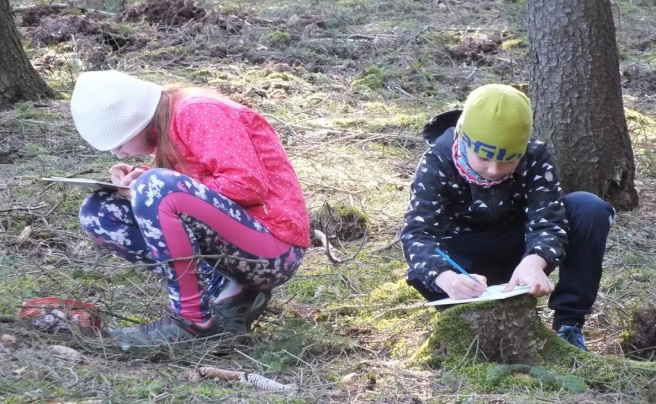 JAK STOPOVAČKU PŘÍPRAVIT?Nejprve si trasu projděte či proběhněte, ať víte, jak bude dlouhá,během trasování si rozmyslete kolik úkolů vám trasa a terén dovolí vytvořit,vyberte si téma hry a vytvořte konkrétní úkoly, které odpovídají věku vašich dětí,připravte si podklady (obrázky, doplňovačky, hrací kartu ),vybavte se značkovacím materiálem (fáborky, šipky, napínáčky, provázky,) a trasu projděte ještě jednou a rozmístěte úkoly. POZOR: dbejte na to, abyste vše zase po sobě uklidili.CO BUDOU POTŘEBOVAT DĚTI S SEBOUDětem postačí hrací karta a obyčejná tužka. Mějte po ruce ještě jednu náhradní, občas "v zápalu boje" se nějaká zlomí, tak ať nejsou slzičky. Za splněné úkoly můžete děti bodovat a závěrem také odměnit.Nápady na jednotlivé úkoly:1) Hádanky - vystřihněte každou zvlášť a poschovávejte kolem stanoviště. Děti je hledají a hádají odpověď. Odpovědi: strom, měsíc, vítr)Truhláři mě nejlíp znají, pěkné dřevo ze mě mají.Neustále to mění tvar, ale přesto je to stále kulaté.Nemá ruce, nemá nohy a přeci dveře zavírá a otevírá.2) Vystřihněte obrázky květin a poschovávejte v okolí stanoviště 2. Děti je musí nejen najít, ale také poznat – např. narcis, pampeliška, sedmikráska, sněženka, bledule, krokus.3) Připravte dětem do pytlíčku obrázky stop zvířat, můžete je očíslovat. Děti musí stopy poznat – např. divoké prase, liška, bažant.4) Vystřihněte a poschovávejte v okolí stanoviště tři obrázky zvířat – např. srnec, jelen, daněk. 5) Připravte dětem obrázky ptáků, děti je hledají a pojmenovávají – např. dudek, sojka, strakapoud, ledňáček, vlaštovka.6) Připravte na papír polovinu obrázku např. jablko, koláč, které děti dokreslí.7) Házení šišek na označené místo na stromě aj.CITLIVĚ K PŘÍRODĚNezapomeňte po sobě zase vše uklidit. Aby nás příroda přivítala i na příští hru, odstraňte pečlivě všechno značení, které jste na hru připravili. Děkujeme.